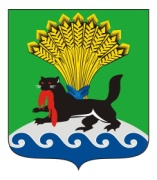                       РОССИЙСКАЯ ФЕДЕРАЦИЯ                                        ИРКУТСКАЯ ОБЛАСТЬ    ИРКУТСКОЕ РАЙОННОЕ МУНИЦИПАЛЬНОЕ ОБРАЗОВАНИЕ                 АДМИНИСТРАЦИЯ               ПОСТАНОВЛЕНИЕот «12» мая 2021г.				                                                                        № 243Об организации отдыха детей в летний период в загородных оздоровительных лагерях в условиях стационарного и палаточного размещения в 2021 годуВ целях проведения комплекса мероприятий, обеспечивающих отдых и занятость детей и подростков в летний период 2021 года, в соответствии с пунктом 11 части 1 статьи 15 Федерального закона от 06.10.2003 № 131-ФЗ «Об общих принципах организации местного самоуправления в Российской Федерации», постановлением администрации Иркутского районного муниципального образования от 01.12.2017 № 568 «Об утверждении муниципальной программы Иркутского районного муниципального образования «Развитие образования в Иркутском районном муниципальном образовании» на 2018-2023 годы», руководствуясь статьями 39, 45, 54 Устава Иркутского районного муниципального образования, администрация Иркутского районного муниципального образованияПОСТАНОВЛЯЕТ:1. Управлению образования администрации Иркутского районного муниципального образования совместно с Комитетом по социальной политике администрации Иркутского районного муниципального образования организовать отдых обучающихся муниципальных образовательных организаций Иркутского районного муниципального образования, а также детей, зарегистрированных на территории Иркутского районного муниципального образования, в возрасте от 7 до 18 лет в каникулярное время в летний период 2021 года в загородных оздоровительных лагерях (далее – Отдых детей):1) в условиях палаточного размещения в количестве 30 человек, продолжительностью 14 дней;2) в условиях стационарного размещения в количестве 383 человека, продолжительностью 18 дней.2. Утвердить стоимость путевки на одного ребенка:1) в условиях палаточного размещения на 14 дней в размере 10 000 (десять тысяч) рублей 00 копеек;2) в условиях стационарного размещения на 18 дней 15 732 (пятнадцать тысяч семьсот тридцать два) рубля 00 копеек. 3. Управлению образования администрации Иркутского районного муниципального образования:1) осуществить размещение заказа на оказание услуги по организации Отдыха детей в количестве 383 человека в условиях стационарного размещения за счет средств бюджета Иркутского районного муниципального образования в сумме 6 025 356 (шесть миллионов двадцать пять тысяч триста пятьдесят шесть) рублей 00 копеек;2) осуществить размещение заказа на оказание услуги по организации Отдыха детей в количестве 30 человек в условиях палаточного размещения за счет средств бюджета Иркутского районного муниципального образования в сумме 300 000 (триста тысяч) рублей 00 копеек;3) организовать подвоз детей школьными автобусами из общеобразовательных организаций Иркутского районного муниципального образования до места Отдыха детей и обратно в условиях стационарного и палаточного размещения (далее – Подвоз детей) и осуществить размещение заказа на приобретение горюче-смазочного материала (бензин, дизельное топливо) для организации Подвоза детей за счет средств бюджета Иркутского районного муниципального образования в сумме 221 760 (двести двадцать одна тысяча семьсот шестьдесят) рублей 00 копеек.4. Комитету по финансам администрации Иркутского районного муниципального образования предусмотреть финансирование расходов, связанных с организацией:1) отдыха детей в количестве 383 человека в условиях стационарного размещения за счет средств бюджета Иркутского районного муниципального образования в сумме 6 025 356 (шесть миллионов двадцать пять тысяч триста пятьдесят шесть) рублей 00 копеек;2) отдыха детей в количестве 30 человек в условиях палаточного размещения за счет средств бюджета Иркутского районного муниципального образования в сумме 300 000 (триста тысяч) рублей 00 копеек.3) подвоза детей за счет средств Иркутского районного муниципального образования в сумме 221 760 (двести двадцать одна тысяча семьсот шестьдесят) рублей 00 копеек.5. Опубликовать настоящее постановление в газете «Ангарские огни» и разместить на официальном сайте Иркутского районного муниципального образования в информационно-телекоммуникационной сети «Интернет» по адресу www.irkraion.ru.6. Контроль настоящего постановления возложить на первого заместителя Мэра района.         Мэр района                                                                                               Л.П. Фролов